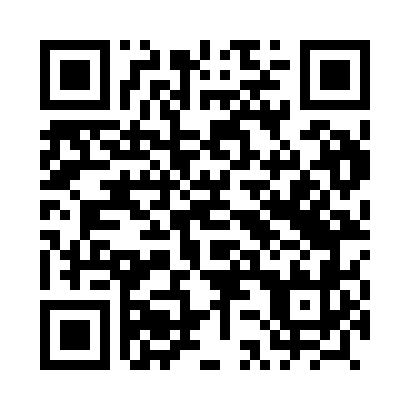 Prayer times for Okrzeja, PolandSat 1 Jun 2024 - Sun 30 Jun 2024High Latitude Method: Angle Based RulePrayer Calculation Method: Muslim World LeagueAsar Calculation Method: HanafiPrayer times provided by https://www.salahtimes.comDateDayFajrSunriseDhuhrAsrMaghribIsha1Sat2:014:1912:306:038:4110:512Sun2:014:1812:306:038:4210:513Mon2:014:1712:306:048:4310:524Tue2:014:1712:306:058:4410:525Wed2:014:1612:306:058:4510:536Thu2:014:1512:306:068:4610:537Fri2:004:1512:316:068:4710:548Sat2:004:1412:316:078:4810:549Sun2:004:1412:316:078:4810:5510Mon2:004:1412:316:088:4910:5511Tue2:004:1312:316:088:5010:5512Wed2:004:1312:326:098:5010:5613Thu2:004:1312:326:098:5110:5614Fri2:004:1312:326:108:5210:5715Sat2:004:1312:326:108:5210:5716Sun2:014:1312:326:108:5310:5717Mon2:014:1312:336:118:5310:5818Tue2:014:1312:336:118:5310:5819Wed2:014:1312:336:118:5410:5820Thu2:014:1312:336:118:5410:5821Fri2:014:1312:346:128:5410:5822Sat2:024:1312:346:128:5410:5923Sun2:024:1412:346:128:5410:5924Mon2:024:1412:346:128:5410:5925Tue2:024:1412:346:128:5410:5926Wed2:034:1512:356:128:5410:5927Thu2:034:1512:356:128:5410:5928Fri2:034:1612:356:128:5410:5929Sat2:044:1612:356:128:5410:5930Sun2:044:1712:356:128:5410:59